Vánoční běh do Ameriky 2023 výsledkyDěti 0-4 letDívky 5-7 letDívky 8-10 letChlapci 5-7 letChlapci 8-10 letDívky 11-14 letChlapci 11-14 letŽeny 15-40 letŽeny 40+ Muži 15-35 let (zkrácená trať 4,1km)Muži 36-50 let (zkrácená trať -4,1 km)Muži 50+  (zkrácená trať – 4,1km)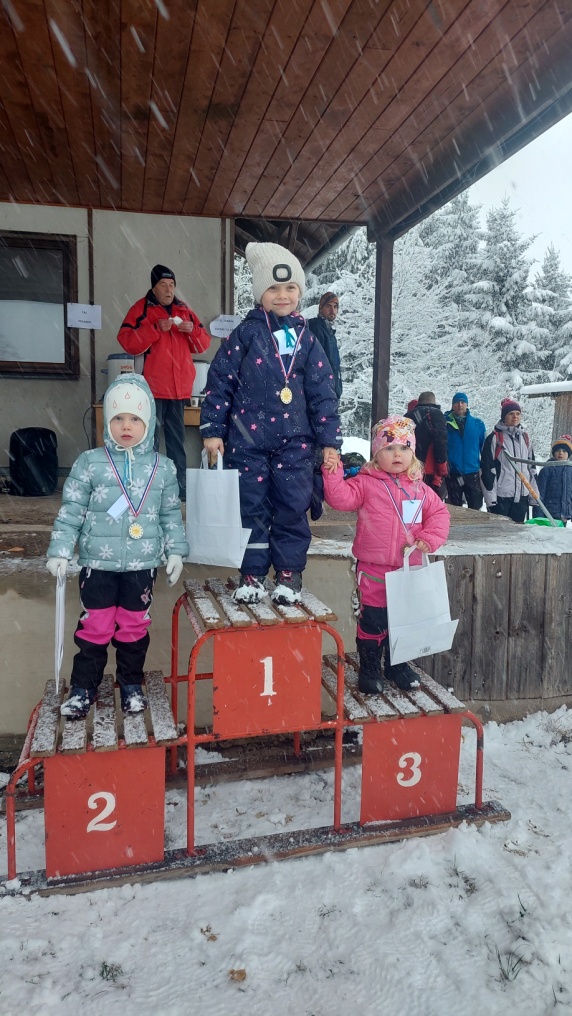 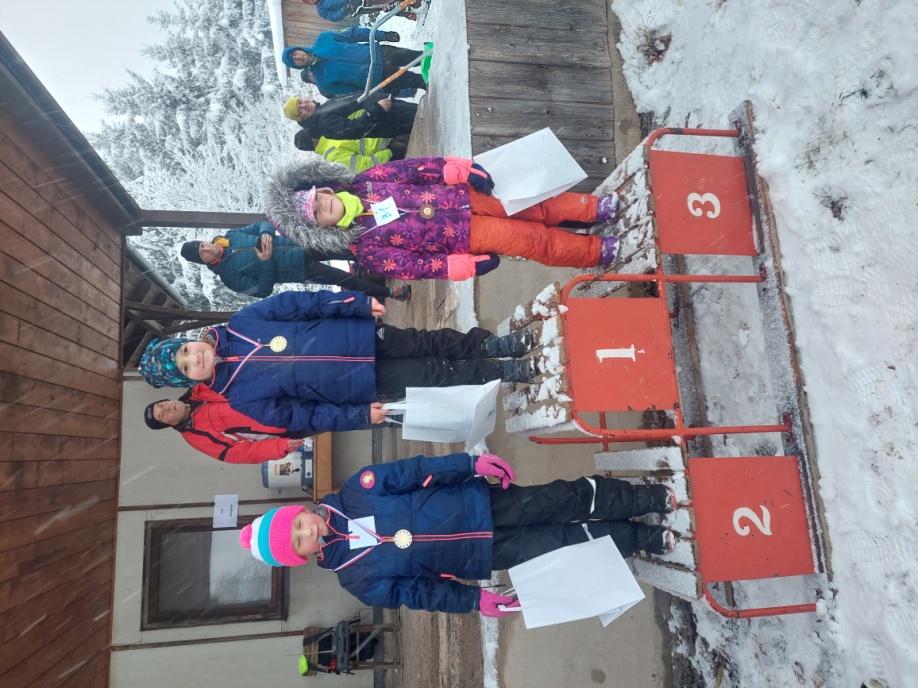 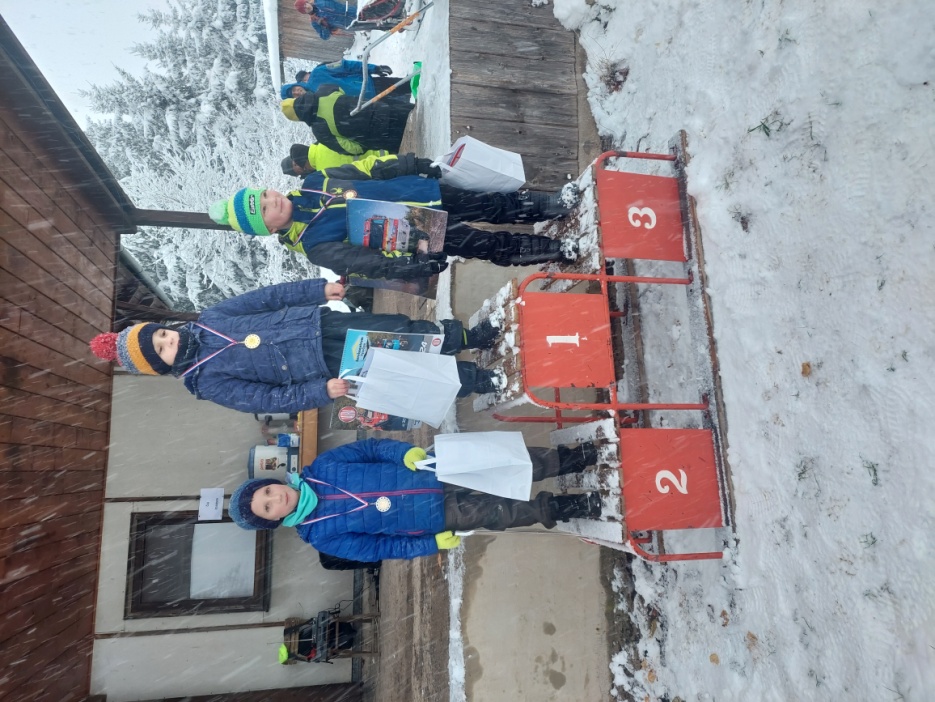 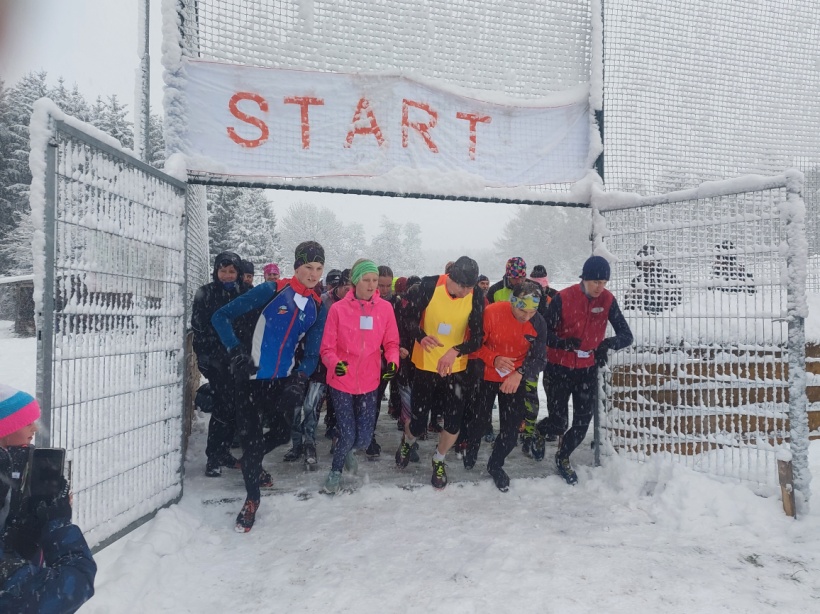 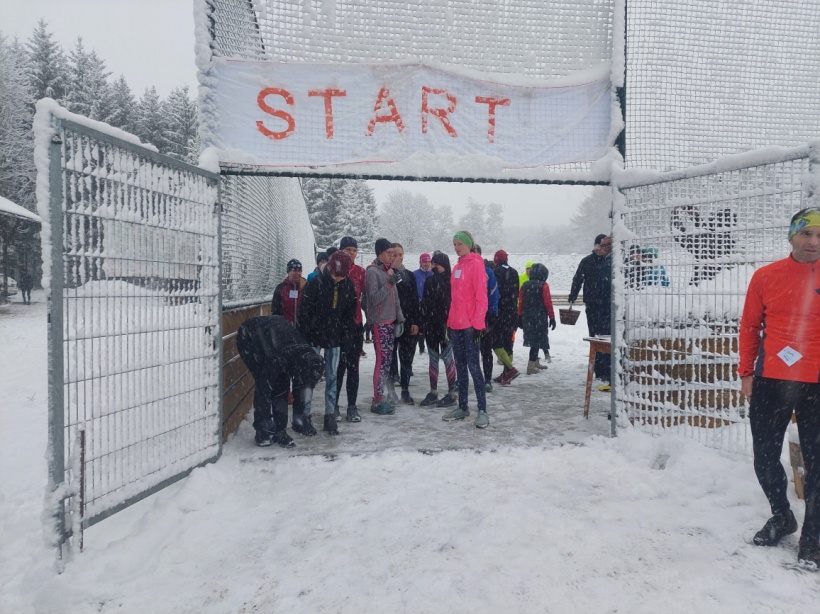 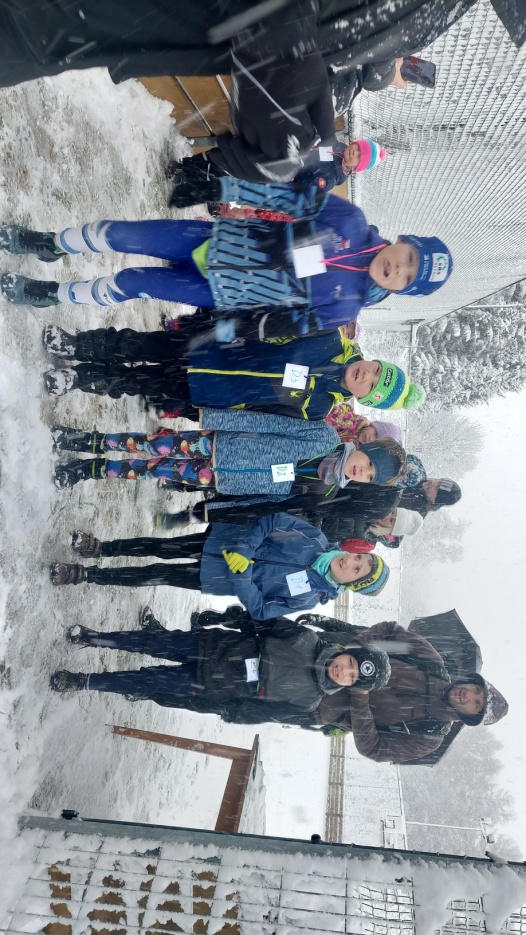 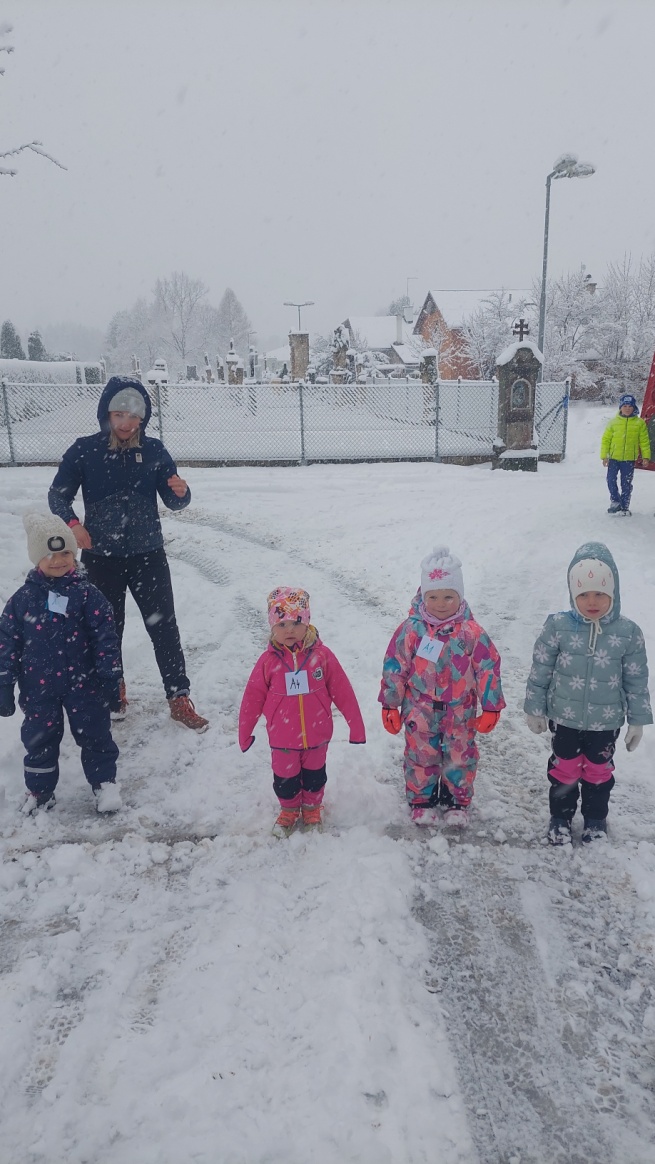 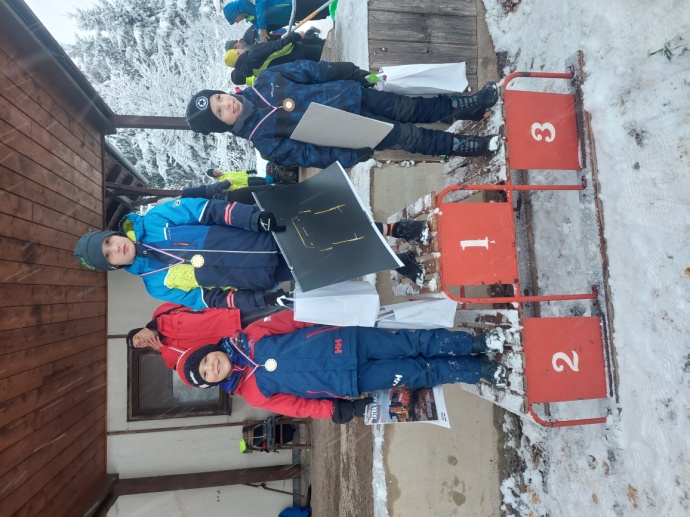 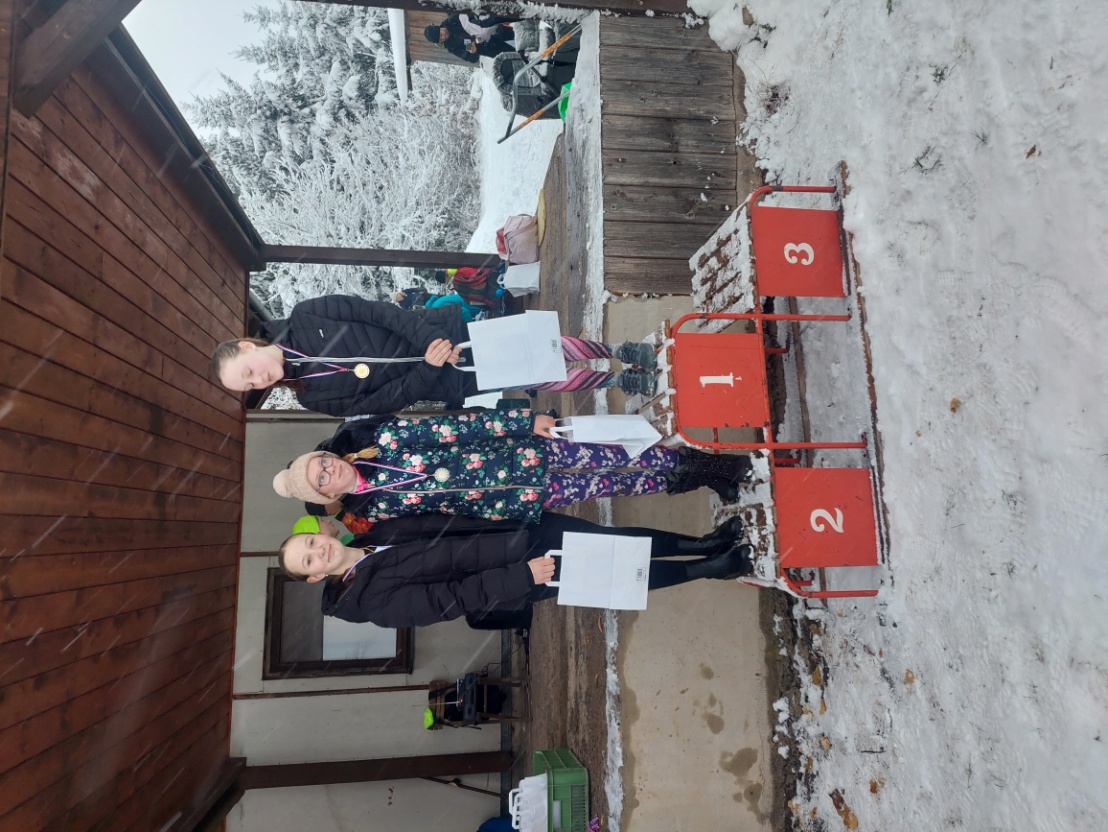 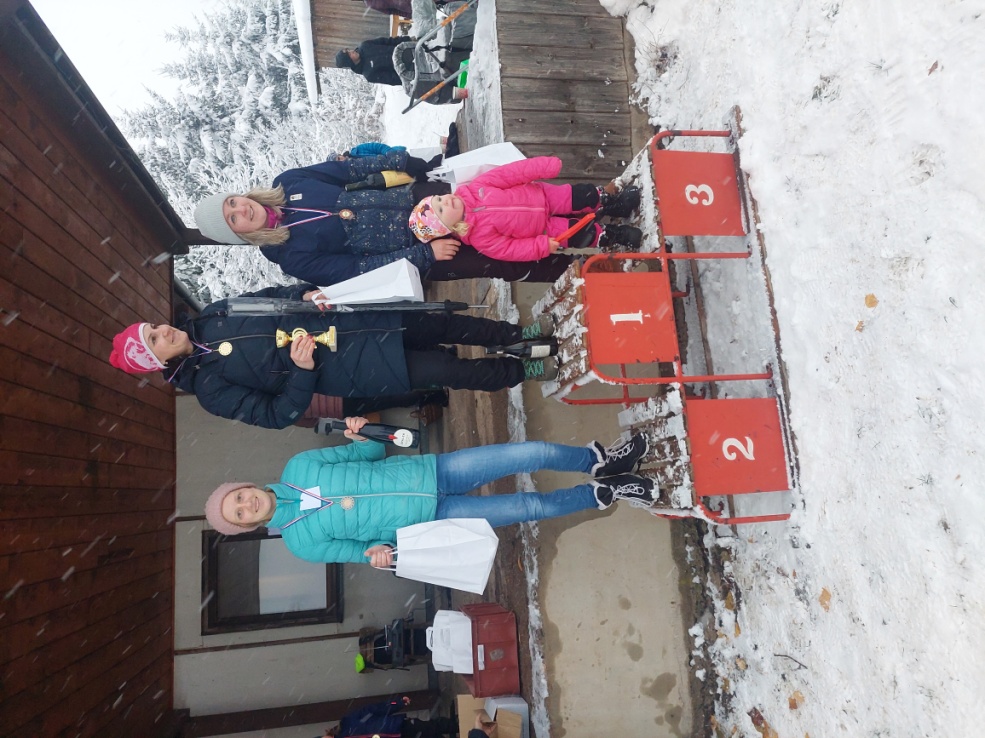 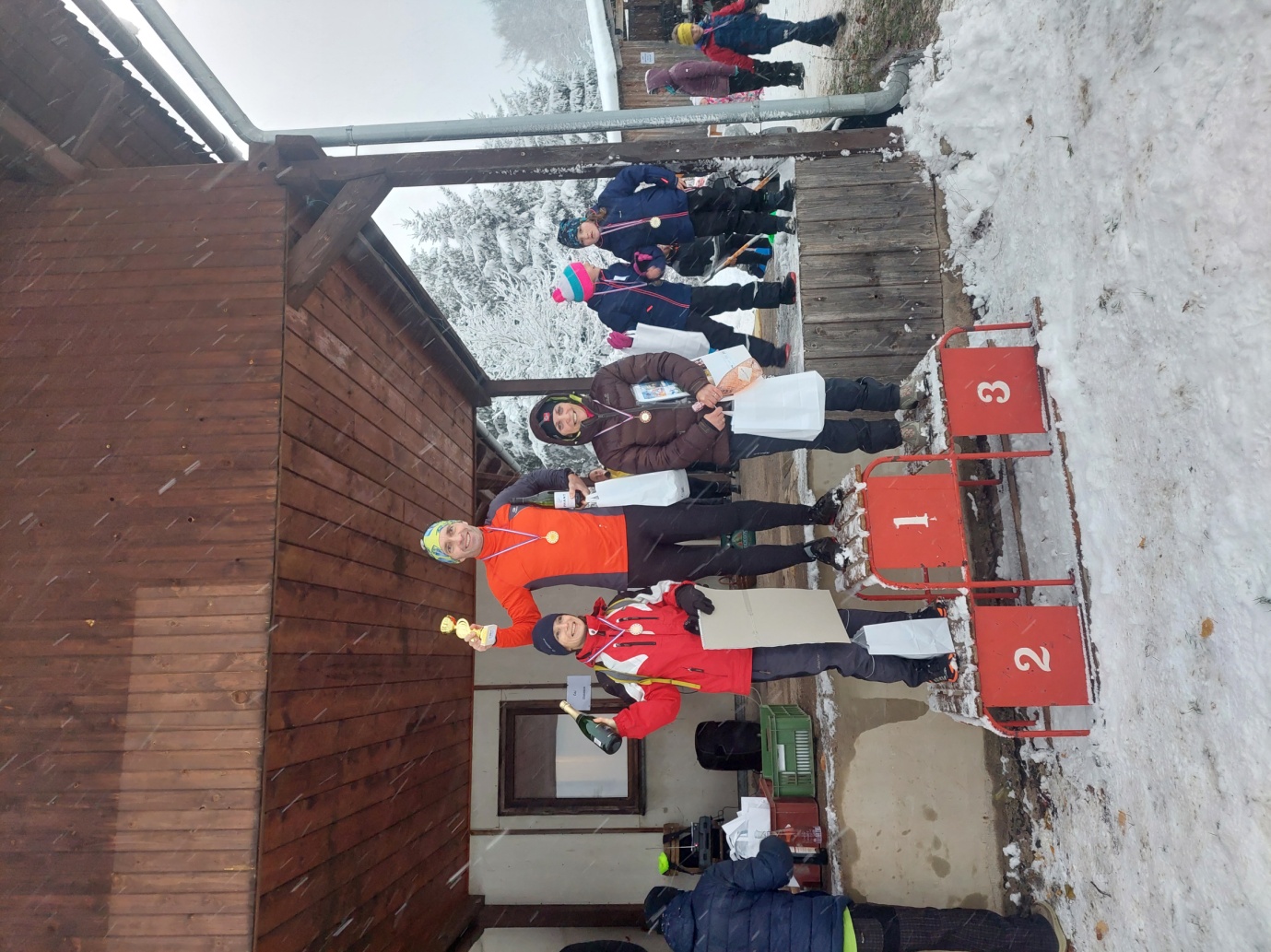 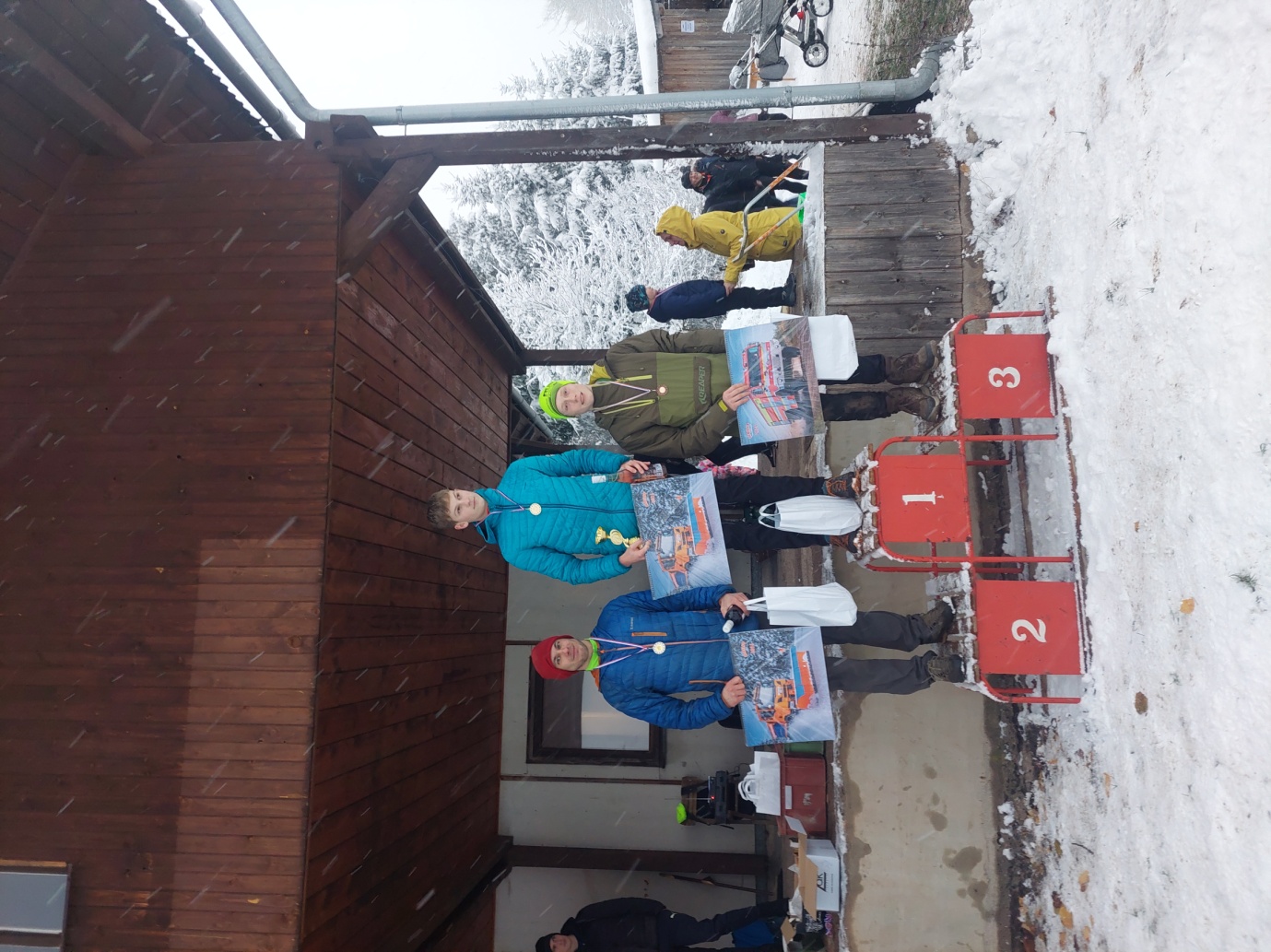 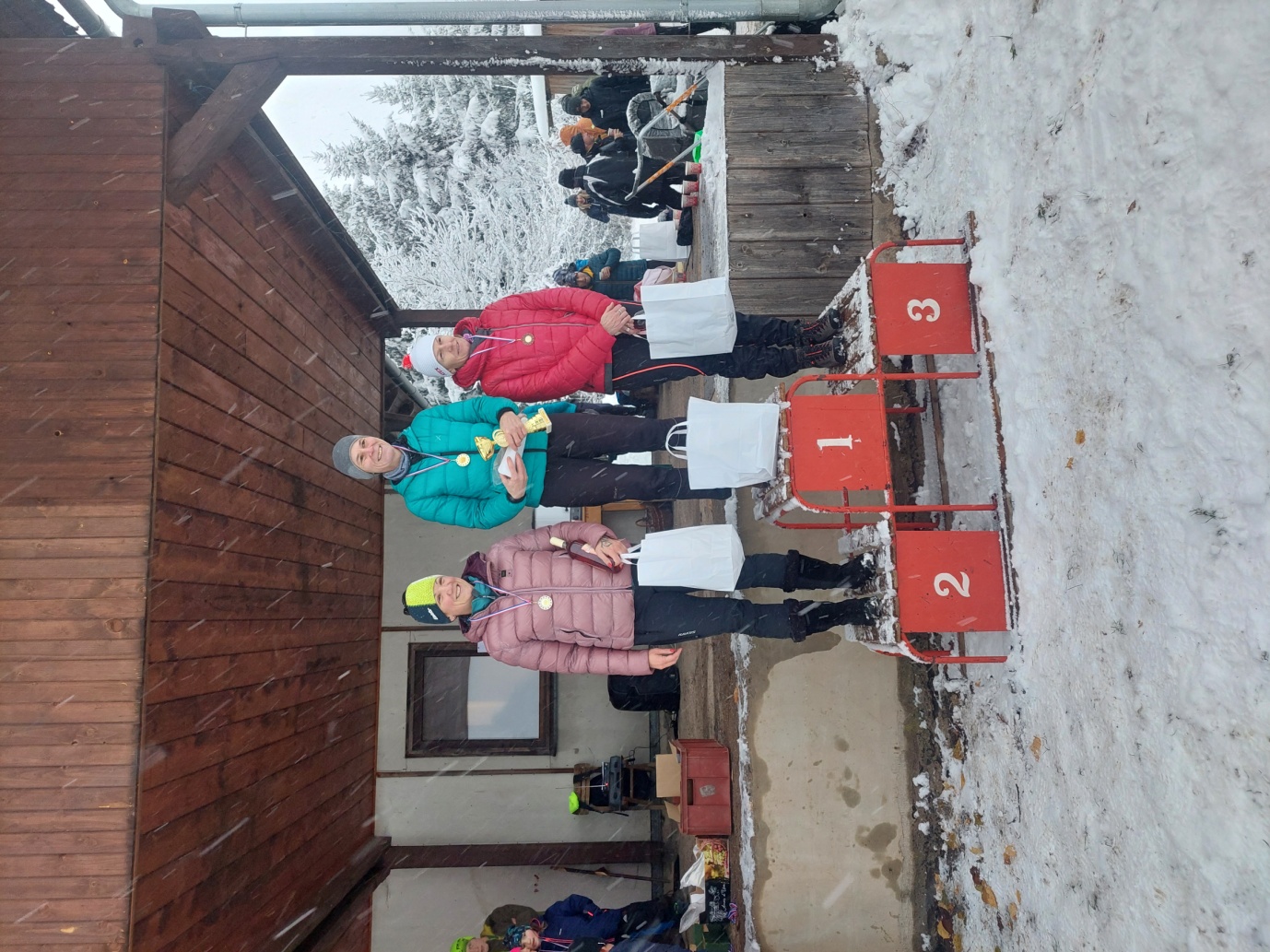 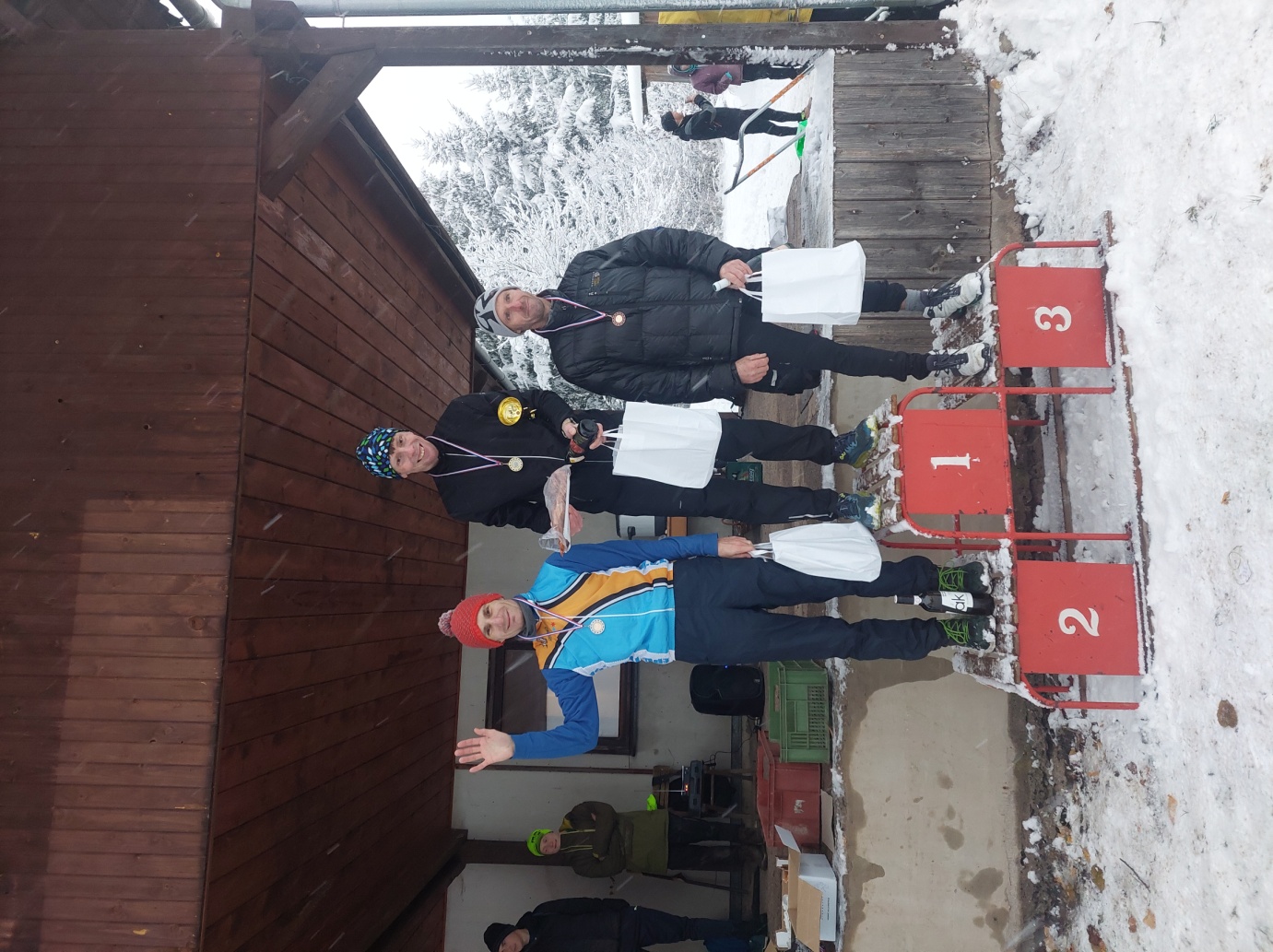 PořadíJméno RočníkČas1.Kuželová Emílie201921,262.Čivrná Tereza202025,093.Šochovská Zoe202140,054.Horáková Majdaléna201943,03PořadíJméno RočníkČas1.Doskočilová Běta20173:05,882.Kebrtová Anežka20173:55,683.Račáková Madlen20185:09,22PořadíJméno RočníkČas1.Čivrná Karolína 20152:18,44PořadíJméno RočníkČas1.Novák František20162:23,582.Kysela Martin20162:26,483.Baytalon Václav20162:44,36 PořadíJméno RočníkČas1.Lumenda Viktor20142:38,462.Ráčák Samuel20152:39,423.Černý Martin20152:44,36 4.Vávra Lukáš20152:49,365.Kužel Jiří20152:56,47PořadíJméno RočníkČas1.Lumendová Sabina201116:09,082.-3.Reková Jaroslava201117:25,382.-3.Kyselová Monika201017:25,38PořadíJméno RočníkČas1.Ráčák Denis201211:36,11PořadíJméno RočníkČas1.Sekotová Eliška198412:30,412.Kyselová Tereza200612:57,443.Šochovská Lucie198813:00,904.Nováková Věra198714:37,505.Černá Kateřina200815:17,466.Antošová Marie199515:49,327.Doskočilová Anna198818:32,65PořadíJméno RočníkČas1.Čermáková Jitka197511:10,292.Račáková Eva198012:36,263.Třešňáková Blanka197013:22,294.Mládková Monika197913:35,295.-6.Černá Jana198016:27,265.-6.Kyselová Monika198017:24,38PořadíJméno RočníkČas1.Třešňák Matěj200617:07,682.Antoš Martin199519:04,223.Novák Roman200720:18,324.Hnyk Matyáš200221:17,155.Ruml Roman199221:59,546.Jebavý Milan200222:00,317.Maďarčik Jiří199723:12,428.Horáček Vojtěch200924:03,28PořadíJméno RočníkČas1.Čivrný Jiří198015:32,512.Pelant Vojtěch198317:50,583.Čermák Jiří197418:55,514.Tomáš Radek198019:49,145.Račák Adam197719:50,496.Dlabola Petr197722:01,557.Kysela Pavel197723:52,128.Černý Martin198124:58,329.Vanclová Irena198425:14,5810.Vancl Jindřich198125:15,25PořadíJméno RočníkČas1.Kubíček Zdeněk197219:59,652.Kynčlová Dagmar197220:46,893.Háková Michaela197122:18,454.Šír Václav196625:41,895.Hanč Zdeněk197024:27,456.Kosáček Václav194932:48,35